Document 11.2 Home Page of Village of Martin’s Additions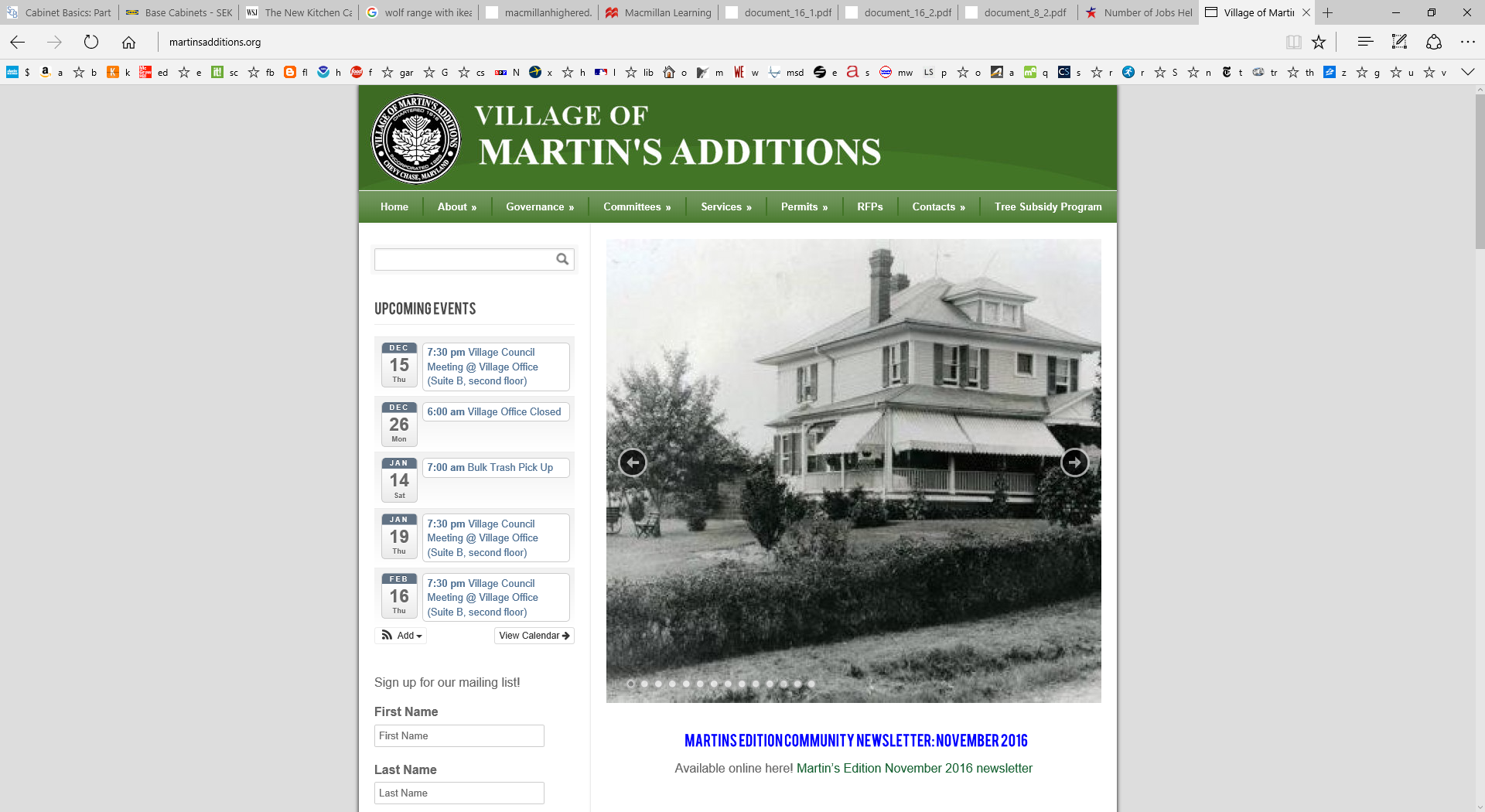 Source: http://martinsadditions.org [[credit line to come]]